https://www.sciencedirect.com/science/article/abs/pii/S0304885306026321?via%3Dihub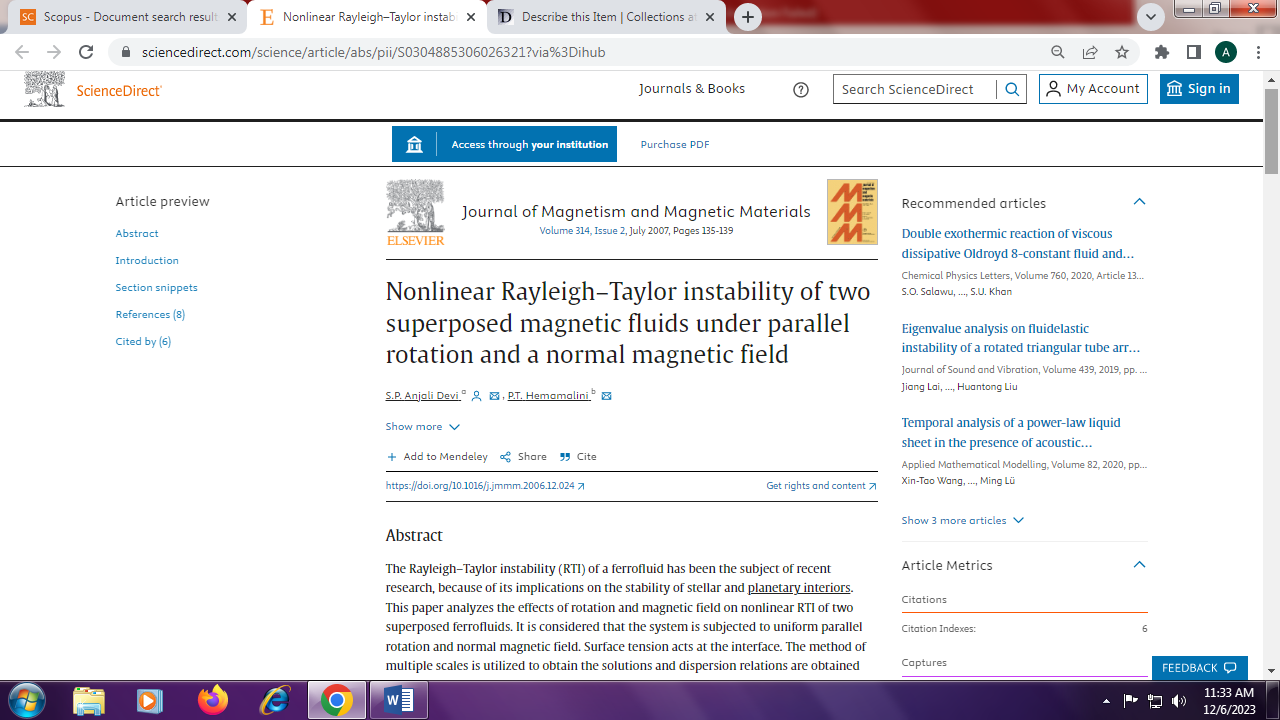 